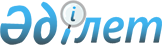 О представителях в Совете Управляющих Исламского банка развития от Республики Казахстан
					
			Утративший силу
			
			
		
					Указ Президента Республики Казахстан от 6 апреля 1998 г. N 3896.
     Утратил силу  Указом Президента РК от 26 апреля 2002 г. N 854 ~U020854

      В соответствии с Законом Республики Казахстан от 15 мая 1996 г. Z960002_ "О ратификации Учредительного договора Исламского банка развития, подписанного в Джидде 12 августа 1974 года" (Ведомости Парламента Республики Казахстан, 1996 г., N 8-9, ст. 233) ПОСТАНОВЛЯЮ: 

      Освободить Мукашева Жомарта Джангельдиновича от должности Управляющего Исламским банком развития от Республики Казахстан. 

      Освободить Дамитова Кадыржана Кабдошевича от должности заместителя Управляющего Исламским банком развития от РеспубликиКазахстан.     Назначить Председателя Национального Банка Республики КазахстанДамитова Кадыржана Кабдошевича Управляющим Исламским банком развитияот Республики Казахстан.     Назначить Молдахметова Нурлана Салкеновича - вице-Министрафинансов Республики Казахстан заместителем Управляющего Исламскимбанком развития от Республики Казахстан.     Президент     Республики Казахстан
					© 2012. РГП на ПХВ «Институт законодательства и правовой информации Республики Казахстан» Министерства юстиции Республики Казахстан
				